Ich bin bereit dem Skiclub Senden e.V. beizutreten. Für die Mitgliedschaft gilt die Satzung des Vereins. Diese erkenne ich mit meiner Unterschrift an. SEPA-Lastschriftmandat Ich ermächtige den Skiclub Senden e.V., die zu entrichtenden Zahlungen bei Fälligkeit durch Lastschrift von meinem Konto einzuziehen. Zugleich weise ich das Kreditinstitut an, die vom Skiclub Senden gezogene Lastschrift einzulösen. Hinweis:  Ich kann innerhalb von acht Wochen, beginnend mit dem Belastungsdatum, die Erstattung des belasteten Betrages verlangen. Gläubiger ID des Skiclub Senden e.V.: DE02 ZZZ0 0000 6544 89   DatenschutzIch erteile mein Zustimmung, dass der Skiclub Senden e.V., als verantwortliche Stelle, die in der Beitrittserklärung erhobenen persönlichen Daten (Name, Vorname, Geburtsdatum, Adresse, Telefon, Email-Adresse und Bankverbindung) ausschließlich zum Zwecke der Mitgliederverwaltung, des Beitragseinzuges und der Übermittlung von Vereinsinformationen durch den Verein verarbeitet und genutzt werden. Eine Übermittlung von Teilen dieser Daten an den Sportverband und den bayerischen Landes-Sportverband e.V. (BLSV) findet nur im Rahmen der in den Satzungen der Verbände festgelegten Zwecke statt. Diese Datenübermittlungen sind notwendig zum Zweck der Mitgliederverwaltung, zum Zwecke der Organisation eines Sportbetriebes und zum Zwecke des Erhalts von öffentlichen Fördermitteln. Ich stimme zu, dass Teile meiner Daten auch an die Behörde übermittelt werden zum Zwecke des Erhalts von Fördermitteln. Eine Datenübermittlung an weitere Organisationen, außerhalb der Verbände, des BLSV und an die Behörden findet nicht statt. Eine Datennutzung für Werbezwecke findet ebenfalls nicht statt. Ich bin darauf hingewiesen worden, dass die im Rahmen der folgend genannten Zwecke erhobenen persönlichen Daten meiner Person unter Beachtung der DS-GVO vom 25.05.2018 (Datenschutz-Grundverordnung der Europäischen Union) erhoben, verarbeitet, genutzt und übermittelt werden.Ich bin zudem darauf hingewiesen worden, dass die Erhebung, Verarbeitung und Nutzung meiner Daten auf freiwilliger Basis erfolgt. Ferner, dass ich mein Einverständnis ohne für mich nachteilige Folgen, verweigern, bzw. jederzeit mit Wirkung für die Zukunft widerrufen kann. Meine Widerrufserklärung richte ich an den Verein unter folgender Adresse:  Skiclub Senden e.V., Am Bergweg 6, 89250 SendenBei Beendigung der Mitgliedschaft werden die personenbezogenen Daten gelöscht, soweit sie nicht entsprechend der steuerlichen Vorgaben aufbewahrt werden müssen. Jedes Mitglied hat im Rahmen der Vorgaben des Bundesdatenschutzgesetztes das Recht auf Auskunft über die personenbezogenen Daten, die zu seiner Person bei der verantwortlichen Stelle gespeichert sind. Außerdem hat das Mitglied im Falle von fehlerhaften Daten, ein Korrekturrecht. Ich willige ein, dass der Skiclub Senden e.V. meine Telefonnummer und meine Email-Adresse zum Zwecke der modernen, internen Kommunikation nutzt. Eine Übermittlung dieser Daten an Dritte wird nicht vorgenommen.Einwilligungserklärung zur Nutzung von Fotoaufnahmen & BildrechtefreigabeHiermit erkläre ich mich einverstanden, dass Fotos von Vereinsaktivitäten, Festen und Aktionen auf welchen ich/wir oder mein Kind abgebildet bin/sind, ohne persönliche Daten (wie Alter, Name, Wohnort,…) zur Veröffentlichung verwendet werden dürfen. Verwendungsmöglichkeiten: Presse, Skiclubheft, Homepage, Facebook. Von mir selbst produzierte Bilder dürfen ohne jede zeitliche, örtliche und inhaltliche Einschränkung auch in veränderter Form (insbesondere elektronische Bildverarbeitung) publizistisch zur Illustration und zu Werbezwecken verwendet werden. Ich übertrage gleichzeitig alle Nutzungsrechte, einschließlich Nachdruck und Weitergabe an dem Bildmaterial. Der Skiclub Senden versichert, dass das Bildmaterial nicht für Zwecke unerlaubter oder strafbarer Handlungen oder in rufschädigender Art verwendet wird. Einverständniserklärung bei JugendlichenFür unser obengenanntes Kind geben wir bis auf Widerruf unser Einverständnis, dem Skiclub Senden e. V. beizutreten. Datenschutzklausel und Einwilligungserklärung zur Nutzung von Fotoaufnahmen & Bildrechtefreigabe habe ich gelesen und bin damit einverstanden._________________________________________________________________________________Entscheidung des Vereinsausschuss -  Skiclub Senden e. V., Am Bergweg 6, 89250 Senden  - 	Aufnahmeantrag Skiclub Senden e.V.	Datenänderung	Kontoänderung	Aufnahmeantrag Skiclub Senden e.V.	Datenänderung	Kontoänderung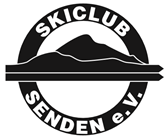 NameVornameStraßePLZ, OrtGeborenEintritt zumTelefonE-MailIBAN des ZahlungspflichtigenBICOrt, DatumUnterschriftOrt, DatumUnterschriftOrt, DatumUnterschrift des gesetzlichen Vertreters (bei Jugendlichen unter 18 Jahren)Dem Aufnahmeantrag wird zugestimmt Ja NeinDie Aufnahme erfolgt zumBeitrags- und Mitgliederliste aufgenommen